                                           Лексическая тема: НасекомыеЗадачи:- формировать умение описывать предметы, выделяя характерные существенные и второстепенные признаки	- упражнять детей в подборе имен существительных к глаголам;- закреплять знания о частях тела насекомых;- активизировать и расширять словарь детей по теме	- воспитывать у каждого ребенка умение слушать совместно с группой рассказы других детей- учить преобразованию глаголов единственного числа в множественное число.- упражнять в отгадывании насекомых по совершаемым действиям- развивать умение употреблять предлоги при составлении предложенийОборудование:  картинка с изображением лесной полянки, предметные картинки по теме, схема описания насекомых.Методы и приемы:1. Рекомендуется во время прогулки найти и рассмотреть насекомых: пчелу, муравья, стрекозу, бабочку, божью коровку, комара, и жуков, муху. Сформировать обобщающее понятие "насекомые".

2. Рассказать детям, какую пользу приносят эти насекомые.  Объяснить, что муха - вредное насекомое. 

3. Рассмотрите насекомых (в природе или на иллюстрациях), рассмотрите части тела насекомого (голова, грудь, брюшко, лапки, крылья, усики) и помогите ребенку их запомнить. 

4. Упражнение "Назови ласково"   ( образование существительных с помощью уменьшительно-ласкательных суффиксов) Комар - комарик.
Муравей - муравейка, муравьишка.
Муха - мушка.
5. Упражнение "Посчитай"   (согласование числительных с существительными). 1 муха, 2 ..., 3 ..., 4 ..., 5 ...
1 комар, 2 ..., 3 ..., 4 ..., 5 ...
1 жук, 2 ..., 3 ..., 4 ..., 5 ...
6. Упражнение "Один - много" на употребление существительных в родительном падеже мн. числа. 1 муха - много мух.
1 комар - много комаров.
7. "Закончи предложение" - упражнение на употребление всех форм косвенных падежей существительных в единственном числе. Муравей сидел около ...
Божья коровка ползла по ...
Жук спрятался под ...
Муха села на ...
Гусеница сидела на ...
Муха ползла по ... 8. Упражнение "Бывает - не бывает" на понимание логико-грамматических конструкций. Девочка ловит бабочку.
Бабочка ловит девочку.
Девочка поймана бабочкой.
Бабочка поймана девочкой.
Девочка поймала бабочку.
Бабочка поймала девочку. 12. Развитие логического мышления. Продолжаем учиться отгадывать загадки. Как называется дом муравьев?
(муравейник)

Модница крылатая, платье полосатое,
Ростом хоть и кроха,
Укусит - будет плохо.
(пчела) Сорвать цветок я захотел,
А он… вспорхнул и улетел.
(Бабочка) 

Полосатая хозяйка полетела над лужайкой,
Похлопочет над цветком и поделится медком.
(Пчела) Составление описательного рассказа о насекомых с использованием схемы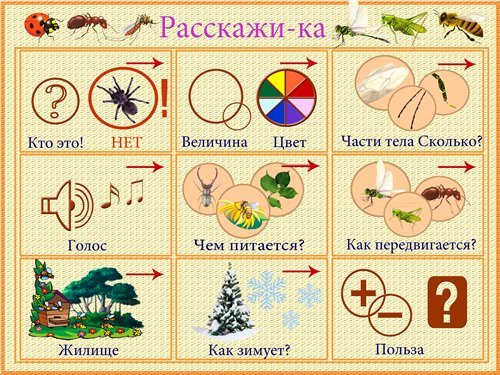 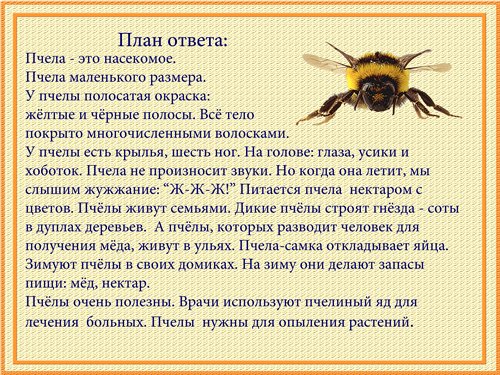 